МИНИСТЕРСТВО ОБРАЗОВАНИЯ И НАУКИ
РОССИЙСКОЙ ФЕДЕРАЦИИ(МИНОБРНАУКИ РОССИИ)П Р И К А З О внесении изменений в приказ Министерства образования и наукиРоссийской Федерации от 6 октября . № 373 «Об утверждении и введениив действие федерального государственного образовательного стандартаначального общего образования»В соответствии с подпунктом 5.2.41 Положения о Министерстве образования и науки Российской Федерации, утвержденного постановлением Правительства Российской Федерации от 3 июня . № 466 (Собрание законодательства Российской Федерации, 2013, № 23, ст. 2923; № 33, ст. 4386; № 37, ст. 4702; 2014,  № 2, ст. 126; № 6, ст. 582; № 27, ст. 3776), и пунктом 20 Правил разработки, утверждения федеральных государственных образовательных стандартов и внесения в них изменений, утвержденных постановлением Правительства Российской Федерации от 5 августа . № 661 (Собрание законодательства Российской Федерации, 2013, № 3, ст. 4377; 2014, № 38, ст. 5096), а также в целях приведения федерального государственного образовательного стандарта начального общего образования в соответствие с Федеральным законом от 29 декабря 2012 г. № 273-ФЗ «Об образовании в Российской Федерации» (Собрание законодательства Российской Федерации, 2012, № 53, ст. 7598; 2013, № 19, ст. 2326; № 23, ст.2878; № 27, ст. 3462; № 30, ст. 4036; № 48, ст. 6165; 2014, № 6, ст. 562, ст. 566;  № 19, ст. 2289; № 22, ст. 2769; № 23, ст. 2933; № 26, ст. 3388; № 30, ст. 4257, ст. 4263) приказываю:Утвердить прилагаемые изменения, которые вносятся в приказ Министерства образования и науки Российской Федерации от 6 октября . № 373 «Об утверждении и введении в действие федерального государственного образовательного стандарта начального общего образования» (зарегистрирован Министерством юстиции Российской Федерации 22 декабря ., регистрационный № 15785 с изменениями, внесенными приказами Министерства образования и науки Российской Федерации от 26 ноября . № 1241 (зарегистрирован        Министерством        юстиции        Российской        Федерации  4 февраля 2011r., регистрационный № 19707), от 22 сентября 2011г. № 2357 (зарегистрирован Министерством юстиции Российской Федерации 12 декабря ., регистрационный №22540) и от 18 декабря . №1060 (зарегистрирован Министерством юстиции Российской Федерации 11 февраля 2013r., регистрационный № 26993).Министр                                                                                                           Д.В. Ливанов Приложение   УТВЕРЖДЕНЫприказом Министерства образования    и науки Российской Федерации     от «__»________   2014г. №______ИЗМЕНЕНИЯ,которые вносятся в приказ Министерства образования и науки Российской Федерации от 6 октября . № 373 «Об утверждении и введении в действие федерального государственного образовательного стандарта начального общегообразования»1.	Преамбулу изложить в следующей редакции:«В соответствии с подпунктом 5.2.41 Положения о Министерстве образования и науки Российской Федерации, утвержденного постановлением Правительства Российской Федерации от 3 июня . № 466 (Собрание законодательства Российской Федерации, 2013, № 23, ст. 2923; № 33, ст. 4386; № 37, ст. 4702; 2014, № 2, ст. 126; № 6, ст. 582; № 27, ст. 3776), и пунктом 17 Правил разработки, утверждения федеральных государственных образовательных стандартов и внесения в них изменений, утвержденных постановлением Правительства Российской Федерации от 5 августа . № 661 (Собрание законодательства Российской Федерации, 2013, № 3,ст. 4377; 2014, № 38, ст. 5096), приказываю:».2.	В федеральном государственном образовательном стандарте начального
общего образования, утверждённом указанным приказом:2.1. В пункте 1:в абзаце первом слова «образовательными учреждениями, имеющими государственную аккредитацию» исключить;в абзаце четвертом слова «участниками образовательного процесса» заменить словами «участниками образовательных отношений»;в абзаце пятом слова «на ступени начального общего образования, самоценность ступени» заменить словами «при получении начального общего образования, самоценность»;сноску 1 изложить в следующей редакции:«1 Пункт 6 статьи 2 Федерального закона от 29 декабря . № 273-ФЗ «Об образовании в Российской Федерации» (Собрание законодательства Российской Федерации, 2012, № 53, ст. 7598; 2013, № 19, ст. 2326; № 23, ст.2878; № 27, ст. 3462; № 30, ст. 4036; № 48, ст. 6165; 2014, № 6, ст. 562, ст. 566;  № 19, ст. 2289; № 22, ст. 2769; № 23, ст. 2933; № 26, ст. 3388; № 30, ст. 4257, ст. 4263)»;2.2.	Пункт 2 изложить в следующей редакции:«2. В целях обеспечения реализации права на образование обучающихся с ограниченными возможностями здоровья применяется настоящий Стандарт с учетом специальных требований и (или) федеральный государственный образовательный стандарт начального общего образования обучающихся с ограниченными возможностями здоровья.»;сноску 2 исключить;2.3.	Пункт 3 изложить в следующей редакции:«3. Стандарт является основой объективной оценки соответствия установленным    требованиям    образовательной    деятельности    и    подготовки обучающихся, освоивших основную образовательную программу начального общего образования, независимо от формы получения образования и формы обучения3»;дополнить сноской  3 следующего содержания:«3 Часть 2 статьи 11 Федерального закона от 29 декабря . № 273-ФЗ «Об образовании в Российской Федерации» (Собрание законодательства Российской Федерации, 2012, № 53, ст. 7598; 2013, № 19, ст. 2326; № 23, ст.2878; № 27, ст. 3462; № 30, ст. 4036; № 48, ст. 6165; 2014, № 6, ст. 562, ст. 566;  № 19, ст. 2289; № 22, ст. 2769; № 23, ст. 2933; № 26, ст. 3388; № 30, ст. 4257, ст. 4263)»;2.4.	Пункт 4 изложить в следующей редакции:«4. Начальное общее образование может быть получено:в организациях, осуществляющих образовательную деятельность (в очной, очно-заочной или заочной форме);вне организаций, осуществляющих образовательную деятельность, в форме семейного образования.Допускается сочетание различных форм получения образования и форм обучения.Срок получения начального общего образования составляет четыре года, а для инвалидов и лиц с ограниченными возможностями здоровья при обучении по адаптированным основным образовательным программам начального общего образования, независимо от применяемых образовательных технологий, увеличивается не более чем на два года.В образовательной организации, реализующей интегрированные образовательные программы в области искусств, при реализации образовательной программы начального общего образования обеспечиваются условия для приобретения обучающимися знаний, умений и навыков в области выбранного вида искусств, опыта творческой деятельности и осуществления подготовки обучающихся к получению профессионального образования в области искусств.»;сноску 3 исключить;2.5.  В пункте 5 слово «потребностей» заменить словом «особенностей». 2.6.	В пункте 6:в абзаце третьем слова «на ступени» заменить словами «при получении»;абзац четвертый изложить в следующей редакции: «преемственности основных образовательных программ дошкольного, начального общего, основного общего, среднего общего, профессионального образования;»;в абзаце шестом слова «в условиях многообразия образовательных систем и видов образовательных учреждений» исключить; в абзаце седьмом слова «образовательного учреждения» заменить словами «организации, осуществляющей образовательную деятельность»;в абзаце восьмом слова «образовательных учреждений» заменить словами «организации, осуществляющей образовательную деятельность»;2.7. В пункте 7:в абзаце пятом слова «участников образовательного процесса» заменить словами «участников образовательных отношений»;в абзаце седьмом слово «(полного)» исключить;2.8. В пункте 8:в абзаце первом слова «на ступени» заменить словами «при получении»;в абзаце третьем слова «учебном процессе» заменить словами «учебной деятельности»;2.9. Подпункт 16 пункта 11 дополнить словами следующего содержания:«; формирование начального уровня культуры пользования словарями в системе универсальных учебных действий»;2.10. В пункте 12.7:подпункт 3 дополнить словами «,в том числе подготовка к выполнению нормативов Всероссийского физкультурно-спортивного комплекса «Готов к труду и обороне» (ГТО) (далее – Комплекс ГТО)»;2.11. В пункте 13:в абзаце шестом слова «образовательным учреждением» заменить словами «организацией, осуществляющей образовательную деятельность,»;в абзаце десятом слова «для обучения на следующей ступени общего образования» заменить словами «для получения общего образования следующего уровня»;в абзаце одиннадцатом слова «образовательным учреждением» заменить словами «организацией, осуществляющей образовательную деятельность,»;в абзаце двенадцатом слова «на следующую ступень общего образования» заменить словами «для получения основного общего образования»;2.12. B пункте 14 слова «образовательного процесса на ступени» заменить словами «образовательной деятельности при получении»;2.13. В пункте 15 слова «участниками образовательного процесса» заменить словами «участниками образовательных отношений»;2.14. В пункте 16:в абзаце первом слова «образовательным учреждением» заменить словами «организацией, осуществляющей образовательную деятельность»;в абзацах девятом и одиннадцатом слова «на ступени» заменить словами «при получении»;в абзаце четырнадцатом слова «образовательного процесса» заменить словами «образовательной деятельности»;абзац двадцатый изложить в следующей редакции:«Организация, осуществляющая образовательную деятельность по имеющим государственную аккредитацию основным образовательным программам начального общего образования, разрабатывает основную образовательную программу начального общего образования в соответствии со Стандартом и с учетом примерной основной образовательной программы начального общего образования.»;2.15. В пункте 17:в абзаце первом слова «образовательным учреждением» заменить словами «организацией, осуществляющей образовательную деятельность»;абзацы второй и третий изложить в следующей редакции:«Образовательные программы начального общего образования реализуются организацией, осуществляющей образовательную деятельность, как самостоятельно, так и посредством сетевых форм их реализации. В период каникул используются возможности организаций отдыха детей и их оздоровления, тематических лагерных смен, летних школ, создаваемых на базе организаций, осуществляющих образовательную деятельность, и организаций дополнительного образования.»;2.16.	Пункт 18 изложить в следующей редакции:«18. Организация образовательной деятельности по основной образовательной программе начального общего образования может быть основана на дифференциации содержания с учетом образовательных потребностей и интересов обучающихся, обеспечивающих углубленное изучение отдельных учебных предметов, предметных областей основной образовательной программы начального общего образования.»;2.17.	Подпункт 2 пункта 19.1 изложить в следующей редакции:«2) принципы и подходы к формированию основной образовательной программы начального общего образования и состава участников образовательных отношений конкретной организации, осуществляющей образовательную деятельность;»;2.18. В пункте 19.2:в подпункте 1 слова «образовательным процессом» заменить словами «образовательной деятельностью»;в подпункте 2 слова «образовательных учреждений» заменить словами «организаций, осуществляющих образовательную деятельность»;в абзаце пятом слова «образовательного процесса» заменить словами «образовательной деятельности»;в абзаце шестом:слова «образовательном процессе» заменить словами «образовательной деятельности»;слова «образовательных учреждений» заменить словами, «организаций, осуществляющих образовательную деятельность»;2.19. В пункте 19.3:абзац первый изложить в следующей редакции:«19.3. Учебный план начального общего образования (далее - учебный план) определяет перечень, трудоемкость, последовательность и распределение по периодам обучения учебных предметов, формы промежуточной аттестации обучающихся5 »;в абзаце третьем:слова «образовательного процесса» заменить словами «образовательной деятельности», слова «образовательное учреждение» заменить словами «организация, осуществляющая образовательную деятельность»;абзац четвёртый изложить в следующей редакции:«Учебные планы обеспечивают возможность преподавания и изучения государственного языка Российской Федерации, государственных языков республик Российской Федерации и родного языка из числа языков народов Российской Федерации, а также устанавливают количество занятий, отводимых на их изучение, по классам (годам) обучения.»;в абзаце седьмом слова «участниками образовательного процесса» заменить словами «участниками образовательных отношений»;в абзаце десятом слова «образовательного учреждения» заменить словами «организации, осуществляющей образовательную деятельность»;сноску 5 изложить в следующей редакции:«5 Пункт 22 статьи 2 Федерального закона от 29 декабря . № 273-ФЗ «Об образовании в Российской Федерации» (Собрание законодательства Российской Федерации, 2012, № 53, ст. 7598; 2013, № 19, ст. 2326; № 23, ст.2878; № 27, ст. 3462; № 30, ст. 4036; № 48, ст. 6165; 2014, № 6, ст. 562, ст. 566;  № 19, ст. 2289; № 22, ст. 2769; № 23, ст. 2933; № 26, ст. 3388; № 30, ст. 4257, ст. 4263)»;2.20. В пункте 19.4 слова «на ступени» заменить словами «при получении»;	2.21. В подпункте 8 пункта 19.5 слова «образовательного процесса» заменить словами «образовательной деятельности»;2.22. В пункте 19.6:в абзаце первом:слова «на ступени» заменить словами «при получении»;слова «образовательного учреждения» заменить словами «организации, осуществляющей образовательную деятельность»;в абзаце седьмом слова «на ступени» заменить словами «при получении»;2.23. В пункте 19.7:в подпункте 1 слова «на ступени» заменить словами «при получении»;в подпункте 2 слова «образовательного учреждения, запросы участников образовательного процесса» заменить словами «организации, осуществляющей образовательную деятельность, запросы участников образовательных отношений»;в подпункте 4 слова «образовательного учреждения» заменить словами «организации, осуществляющей образовательную деятельность»;2.24. В пункте 19.8:в абзацах пятом и седьмом слова «образовательное учреждение» в соответствующих падежах заменить словами «организация, осуществляющая образовательную деятельность» в соответствующих падежах;в абзаце восьмом слова «образовательного процесса» заменить словами «образовательной деятельности»;в абзаце десятом слова «образовательного учреждения» заменить словами «организации, осуществляющей образовательную деятельность»;2.25. В пункте 19.9:в подпункте 2 слова «образовательный процесс» заменить словами «образовательную деятельность»;в подпункте 4 слова «образовательного учреждения» заменить словами «организации, осуществляющей образовательную деятельность»;в абзаце втором подпункта 5 слова «наблюдения и др.» заменить словами «наблюдения, испытания (тесты) и др.»;2.26. В пункте 19.10:абзац второй изложить в следующей редакции:«План внеурочной деятельности обеспечивает учет индивидуальных особенностей и потребностей обучающихся через организацию внеурочной деятельности. Внеурочная деятельность организуется по направлениям развития личности (спортивно-оздоровительное, духовно-нравственное, социальное, общеинтеллектуальное, общекультурное) в таких формах, как художественные, культурологические, хоровые студии, сетевые сообщества, школьные спортивные клубы и секции, конференции, олимпиады, военно-патриотические объединения, экскурсии, соревнования, поисковые и научные исследования, общественно полезные практики и другие формы на добровольной основе в соответствии с выбором участников образовательных отношений.»;в абзаце третьем слова «на ступени», «образовательного учреждения» заменить соответственно словами «при получении», «организации, осуществляющей образовательную деятельность»;в абзаце четвёртом слова «образовательное учреждение» заменить словами «организация, осуществляющая образовательную деятельность»;2.27.	В абзацах втором и пятом пункта 19.11 слова «образовательного учреждения» заменить словами «организации, осуществляющей образовательную деятельность»;2.28.	В пункте 22: в абзаце первом слова «в образовательном учреждении для участников образовательного процесса» заменить словами «в организации, осуществляющей образовательную деятельность, для участников образовательных отношений»;в абзаце третьем слова «образовательных учреждений дополнительного образования детей» заменить словами «организаций дополнительного образования»;в абзаце шестом:слова «участниками учебного процесса» заменить словами «участниками образовательных отношений»;слова «образовательного учреждения» заменить словами «организации, осуществляющей образовательную деятельность»;в абзаце седьмом слова «в образовательном процессе» заменить словами «в образовательной деятельности»;в абзаце одиннадцатом слова «образовательным учреждением» заменить словами «организацией, осуществляющей образовательную деятельность»;2.28. В пункте 23:в абзацах втором - шестом слова «образовательное учреждение» в соответствующих падежах заменить словами «организация, осуществляющая образовательную деятельность» в соответствующих падежах;абзац седьмой изложить в следующей редакции:«Непрерывность профессионального развития работников организации, осуществляющей образовательную деятельность по основным образовательным программам начального общего образования, должна обеспечиваться освоением работниками организации, осуществляющей образовательную деятельность, дополнительных профессиональных программ по профилю педагогической деятельности в объеме не менее 72 часов, не реже чем один раз в три года.»;в абзаце восьмом;слова «образовательных учреждений» заменить словами «организаций, осуществляющих образовательную деятельность»;слова «образовательного процесса» заменить словами «образовательной деятельности»;2.29. В пункте 24:в абзаце втором слова «образовательному учреждению» заменить словами «организации, осуществляющей образовательную деятельность»;в абзаце третьем слова «участниками образовательного процесса» заменить словами «участниками образовательных отношений»;абзац пятый изложить в следующей редакции:«Нормативы, определяемые органами государственной власти субъектов Российской Федерации в соответствии с пунктом 3 части 1 статьи 8 Федерального закона от 29 декабря . № 273-ФЗ «Об образовании в Российской Федерации», нормативные затраты на оказание государственной или муниципальной услуги в сфере образования определяются по каждому виду и направленности (профилю) образовательных программ с учетом форм обучения, сетевой формы реализации образовательных программ, образовательных технологий, специальных условий получения образования обучающимися с ограниченными возможностями здоровья, обеспечения дополнительного профессионального образования педагогическим работникам, обеспечения безопасных условий обучения и воспитания, охраны здоровья обучающихся, а также с учетом иных особенностей организации и осуществления образовательной деятельности (для различных категорий обучающихся)7.»;сноску 7 изложить в следующей редакции:«7  Часть 2 статьи 99 Федерального закона от 29 декабря . № 273-ФЗ «Об образовании в Российской Федерации» (Собрание законодательства Российской Федерации, 2012, № 53, ст. 7598; 2013, № 19, ст. 2326; № 23, ст.2878; № 27, ст. 3462; № 30, ст. 4036; № 48, ст. 6165; 2014, № 6, ст. 562, ст. 566;  № 19, ст. 2289; № 22, ст. 2769; № 23, ст. 2933; № 26, ст. 3388; № 30, ст. 4257, ст. 4263).»;абзацы шестой - восьмой и сноску 8 исключить;2.30.	В пункте 25:в подпункте 2 слова «образовательного процесса» заменить словами «образовательной деятельности»;в подпункте 3:в абзацах одиннадцатом и двенадцатом слова «образовательное учреждение» в соответствующих числах и падежах заменить словами «организация, осуществляющая образовательную деятельность» в соответствующих числах и падежах;в абзацах тринадцатом и двадцать втором слова «образовательное учреждение» в соответствующих числах и падежах, «образовательного процесса на ступени» заменить соответственно словами «организация, осуществляющая образовательную деятельность» в соответствующих числах и падежах, «образовательной деятельности при получении»;в абзаце двадцать третьем слова «образовательного процесса» заменить словами «образовательной деятельности»;в абзаце  тридцать третьем слова «учебного процесса» заменить словами «учебной деятельности»;в абзаце тридцать четвертом слова «образовательного учреждения» заменить словами «организации, осуществляющей образовательную деятельность»;2.31.	В пункте 26:в абзаце первом слова «образовательного учреждения», «участников образовательного процесса» заменить соответственно словами «организации, осуществляющей образовательную деятельность», «участников образовательных отношений»;в абзаце втором слова «образовательного учреждения» заменить словами «организации, осуществляющей образовательную деятельность»; в абзаце третьем «образовательного процесса» заменить словами «образовательной деятельности»;в абзаце четвёртом слова «образовательного процесса», «участниками образовательного процесса» заменить соответственно словами «образовательной деятельности», «участниками образовательных отношений»;в абзаце пятом слова «образовательного процесса» заменить словами «образовательной деятельности»;в абзаце шестом слова «участниками образовательного процесса», «в ходе образовательного процесса» заменить соответственно словами «участниками образовательных отношений», «в ходе образовательной деятельности»;в абзаце седьмом слова «участников образовательного процесса» заменить словами «участников образовательных отношений»;в абзаце восьмом слова «образовательное учреждение» в соответствующих числах и падежах заменить словами «организация, осуществляющая образовательную деятельность» в соответствующих числах и падежах;2.32. В пункте 27:в абзаце первом слова «участников образовательного процесса», «организацией образовательного процесса и условиями его осуществления» заменить соответственно словами «участников образовательных отношений», «организацией образовательной деятельности и условиями её осуществления»;в абзацах втором, третьем и четвертом слова «образовательного процесса» заменить словами «образовательной деятельности»;абзац пятый изложить в следующей редакции:«Организация, осуществляющая образовательную деятельность, должна быть обеспечена учебниками, учебно-методической литературой и материалами по всем учебным предметам основной образовательной программы начального общего образования на определенных учредителем организации, осуществляющей образовательную деятельность, языках обучения и воспитания. Норма обеспеченности образовательной деятельности учебными изданиями определяется исходя из расчета не менее одного учебного издания, достаточного для освоения программы учебного предмета на каждого обучающегося по каждому учебному предмету, входящему в учебный план основной образовательной программы начального общего образования.»;в абзацах шестом и седьмом слова «образовательное учреждение» в соответствующих падежах заменить словами «организация, осуществляющая образовательную деятельность» в соответствующих падежах;2.33. В пункте 28:в абзаце втором слова «образовательного процесса» заменить словами «образовательной деятельности»;в абзаце пятом слова «участников образовательного процесса» заменить словами «участников образовательных отношений»;в абзаце шестом слова «уровень учреждения» заменить словами «уровень организации»;в абзаце седьмом слова «участников образовательного процесса» заменить словами «участников образовательных отношений».«____» ______________ 2014 г.Москва№ _______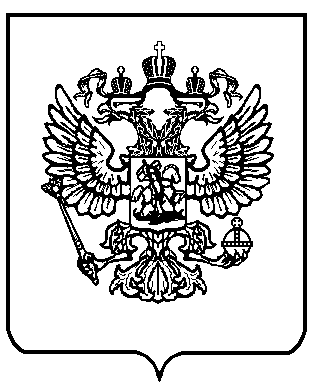 